Komisija za provedbu oglasa  Broj 7 Su-527/22-11  Pula-Pola, 13. listopada 2022.K A N D I D A T I M A  -PREDMET: Oglas za prijam namještenika –čistačice                        obavijest o razgovoru s Komisijom za provedbu oglasa Komisija za provedbu oglasa za prijam namještenika u državnu službu radi obavljanja poslova radnog mjesta ČISTAČICE (m/ž) –1 izvršitelj na određeno vrijeme,  koji je pod posl. br. 7 Su-527/22  objavljen na web stranici  Ministarstva pravosuđa i uprave, Hrvatskog zavoda za zapošljavanje i Općinskog suda u Puli – Pola dana 29. rujna 2022. godine, izdaje slijedeću obavijest:I	Razgovor (intervju) kandidata s Komisijom za provedbu oglasa održati će se 20. listopada 2022. godine u 09,00 sati u sobi br. 26/a Općinskog suda u Puli-Pola.II	Kandidati su dužni predočiti osobnu iskaznicu i sami snose troškove dolaska na razgovor.  III	Kandidat koji ne pristupi razgovoru smatra se da je odustao od prijave.							         Komisija za provedbu razgovora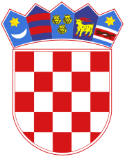 REPUBLIKA HRVATSKAOPĆINSKI SUD U PULI-POLAURED PREDSJEDNIKA SUDAKranjčevićeva 8,52100 Pula-Pola